The Frederick Law Olmsted School at Kensington 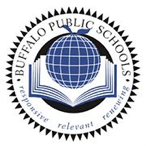 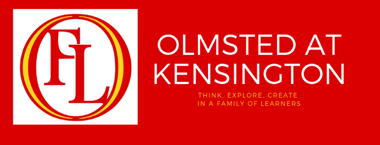 4/1/2021Below is the calendar for the fourth marking period for sync/async for grades 5 and 6.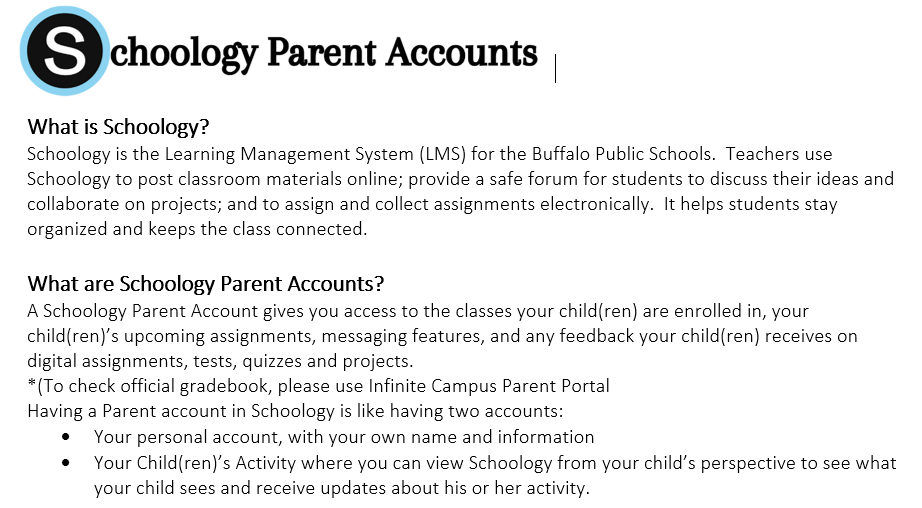 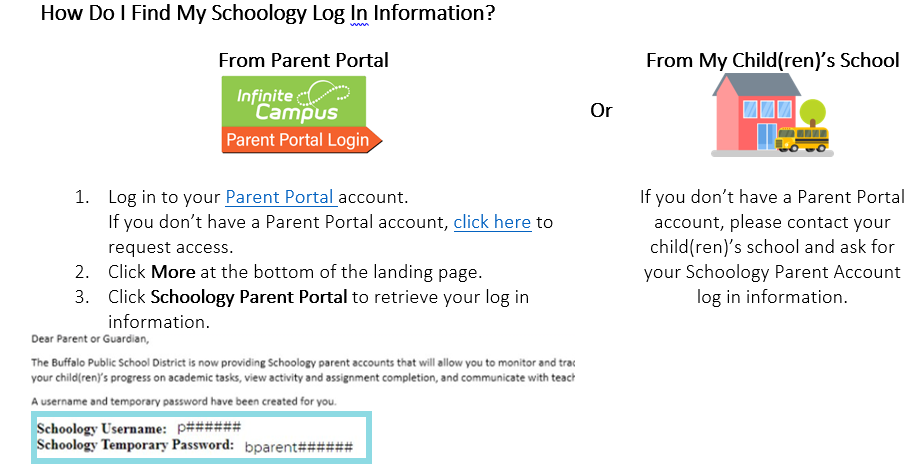 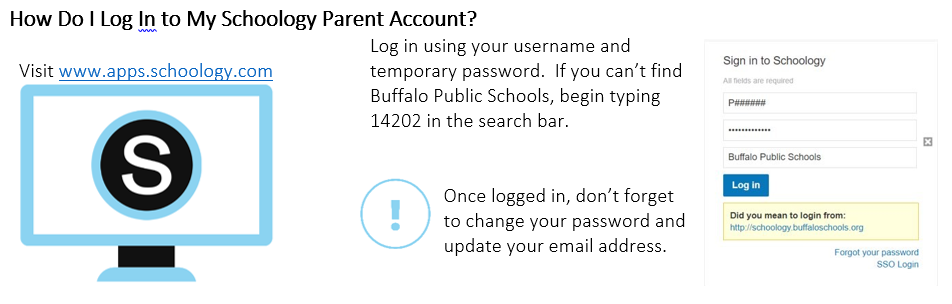 APRIL 2021APRIL 2021APRIL 2021APRIL 2021APRIL 2021APRIL 2021APRIL 2021APRIL 2021APRIL 2021APRIL 2021SundayMondayMondayTuesdayTuesdayWednesdayWednesdayThursdayFridaySaturday25
26C dayHR-4th  periodAsynchronous6th  period-8th period Synchronous26C dayHR-4th  periodAsynchronous6th  period-8th period Synchronous27D dayHR-4th period Asynchronous 6th period-8th period Synchronous27D dayHR-4th period Asynchronous 6th period-8th period Synchronous 28E dayHR-4th  periodSynchronous6th period-8th period AsynchronousEarly Release Day 28E dayHR-4th  periodSynchronous6th period-8th period AsynchronousEarly Release Day29Sup’t Conf. Day30F dayHR-4th  periodAsynchronous6th  period-8th period SynchronousMAY 2021MAY 2021MAY 2021MAY 2021MAY 2021MAY 2021MAY 2021MAY 2021MAY 2021MAY 2021SundayMondayTuesdayTuesdayWednesdayWednesdayThursdayThursdayFridaySaturday123A dayHR-4th  periodSynchronous6th period-8th period AsynchronousNYS Math Testing(grades 3-8)3A dayHR-4th  periodSynchronous6th period-8th period AsynchronousNYS Math Testing(grades 3-8)4B dayHR-4th  periodSynchronous6th  period-8th period Asynchronous5C dayHR-4th  periodAsynchronous6th  period-8th period SynchronousNYS Math Testing(grades 3-8)5C dayHR-4th  periodAsynchronous6th  period-8th period SynchronousNYS Math Testing(grades 3-8)6D dayHR-4th period Asynchronous 6th period 8th period SynchronousNYS Math Testing(grades 3-8)6D dayHR-4th period Asynchronous 6th period 8th period SynchronousNYS Math Testing(grades 3-8)7E dayHR-4th  periodSynchronous6th h period-8th period Asynchronous8910F dayHR-4th  periodAsynchronous6th  period-8th period Synchronous10F dayHR-4th  periodAsynchronous6th  period-8th period Synchronous11A dayHR-4th  periodSynchronous6th  period-8th period Asynchronous12B dayHR-4th  periodSynchronous6th  period-8th period AsynchronousEarly Release Day12B dayHR-4th  periodSynchronous6th  period-8th period AsynchronousEarly Release Day13Sup’t Conf. Day13Sup’t Conf. Day14C dayHR-4th  periodAsynchronous6th period-8th period Synchronous151617D dayHR-4th period Asynchronous 6th period – 8th period Synchronous17D dayHR-4th period Asynchronous 6th period – 8th period Synchronous18 E dayHR-4th periodSynchronous6th  period-8th period Asynchronous19F dayHR-4th period Asynchronous 6th period – 8th period Synchronous19F dayHR-4th period Asynchronous 6th period – 8th period Synchronous20A dayHR-4th  periodSynchronous6th  period-8th period Asynchronous20A dayHR-4th  periodSynchronous6th  period-8th period Asynchronous21B dayHR-4th periodSynchronous6th  period-8th period Asynchronous222324C dayHR-4th period Asynchronous 6th period – 8th period Synchronous24C dayHR-4th period Asynchronous 6th period – 8th period Synchronous25D dayHR-4th period Asynchronous 6th period – 8th period Synchronous26E dayHR-4th  periodSynchronous6th period-8th period Asynchronous26E dayHR-4th  periodSynchronous6th period-8th period Asynchronous27F dayHR-4th period Asynchronous 6th period – 8th period Synchronous 27F dayHR-4th period Asynchronous 6th period – 8th period Synchronous 28A dayHR-4th periodSynchronous6th  period-8th period Asynchronous293031NO SCHOOLMemorial Day31NO SCHOOLMemorial DayJUNE 2021JUNE 2021JUNE 2021JUNE 2021JUNE 2021JUNE 2021JUNE 2021SundayMondayTuesdayWednesdayThursdayFridaySaturday1B dayHR-4th  periodSynchronous6th  period-8th period Asynchronous2C dayHR-4th period Asynchronous 6th period – 8th period Synchronous3D dayHR-4th period Asynchronous 6th period – 8th period Synchronous4E dayHR-4th  periodSynchronous6th period-8th period Asynchronous567F dayHR-4th period Asynchronous 6th period – 8th period Synchronous8A dayHR-4th  periodSynchronous6th  period-8th period Asynchronous9B dayHR-4th  periodSynchronous6th  period-8th period Asynchronous10C dayHR-4th period Asynchronous 6th period – 8th period Synchronous11D dayHR-4th period Asynchronous 6th period – 8th period Synchronous121314E dayHR-4th  periodSynchronous6th  period-8th period Asynchronous15 F dayHR-4th period Asynchronous 6th period – 8th period Synchronous16A dayHR-4th  periodSynchronous6th  period-8th period AsynchronousNYS Regents Exam (high school)17B dayHR-4th  periodSynchronous6th period-8th period AsynchronousNYS Regents Exam (high school)18C dayHR-4th period Asynchronous 6th period – 8th period SynchronousNYS Regents Exam (high school)192021D dayHR-4th period Asynchronous 6th period – 8th period SynchronousNYS Regents Exam (high school)22E dayHR-4th  periodSynchronous6th  period-8th period AsynchronousNYS Regents Exam (high school)23F dayHR-4th period Asynchronous 6th period – 8th period SynchronousNYS Regents Exam (high school)24A dayHR-4th  periodSynchronous6th period-8th period AsynchronousLast day of classes25Rating Day/Sup’t. Conf. Day2627282930